ODPHP: Website Survey ScreenshotsOMB Control Number: 0990-0379Screenshots OverviewBelow are examples from the previous submission of page-level and site-level ODPHP survey tools. The screenshots illustrate how ODPHP website surveys were situated on the site and how the surveys are structured at the site level and page level. Site-Level Survey Example ScreenshotsFrom HealthyPeople.gov, a pop-up invitation to begin survey: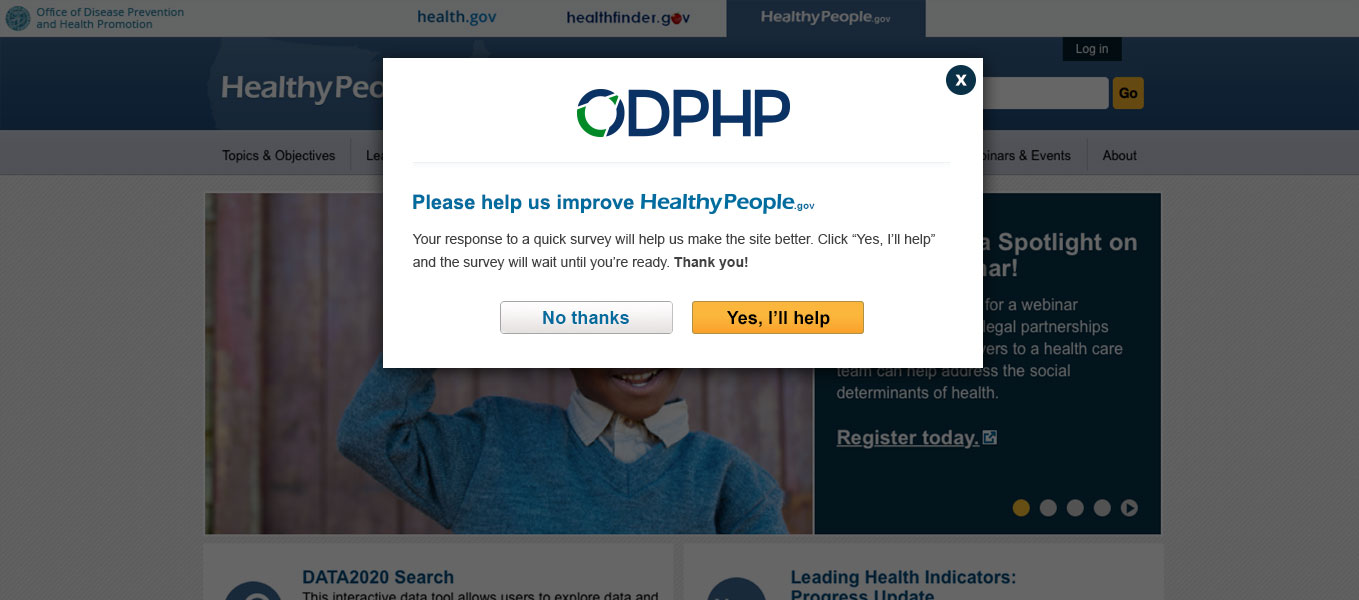 From healthfinder.gov, the invitation for feedback in the footer: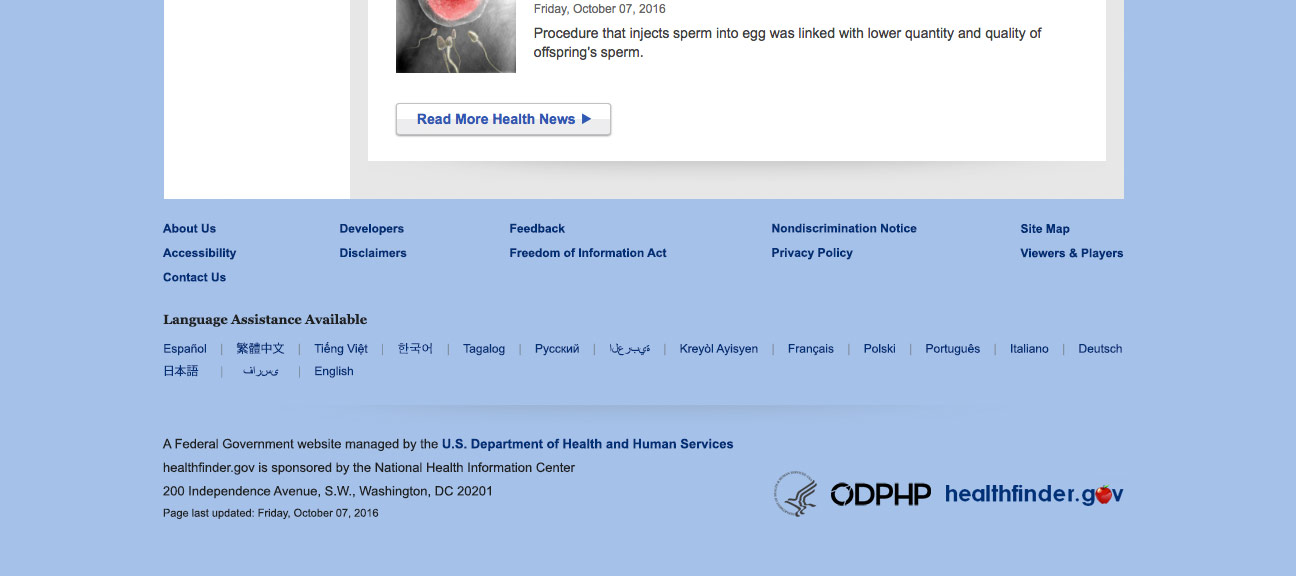 From HealthyPeople.gov, sample questions: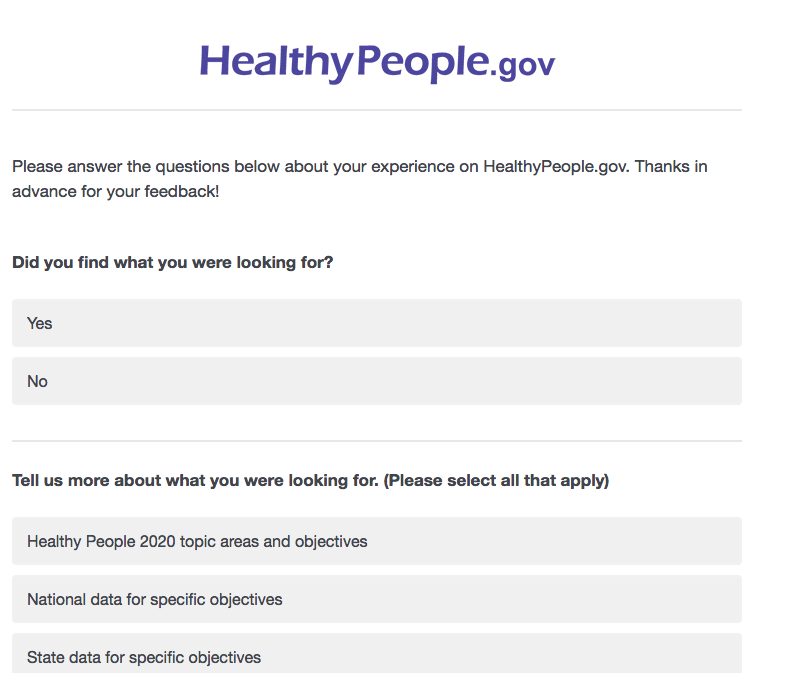 From HealthyPeople.gov, sample end of survey:Page-Level Survey Example Screenshot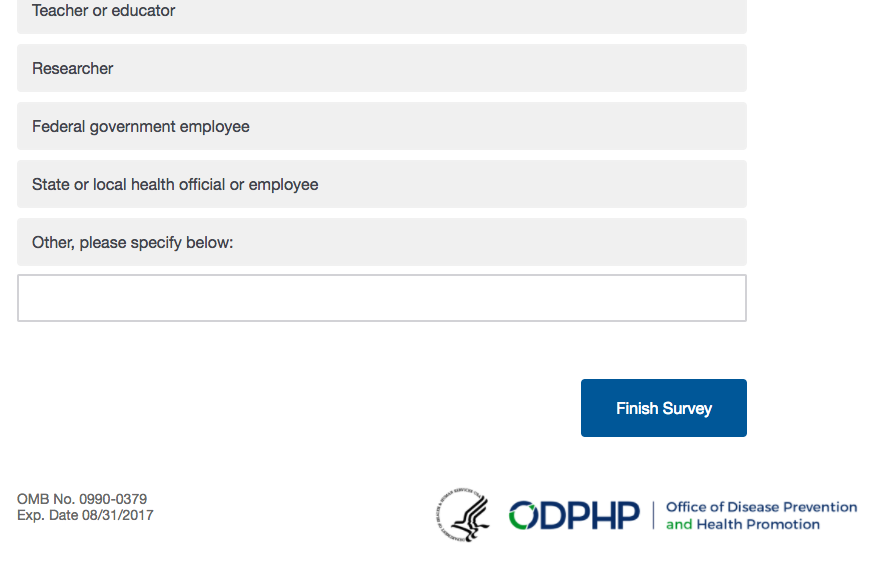 From HealthyPeople.gov, sample first question: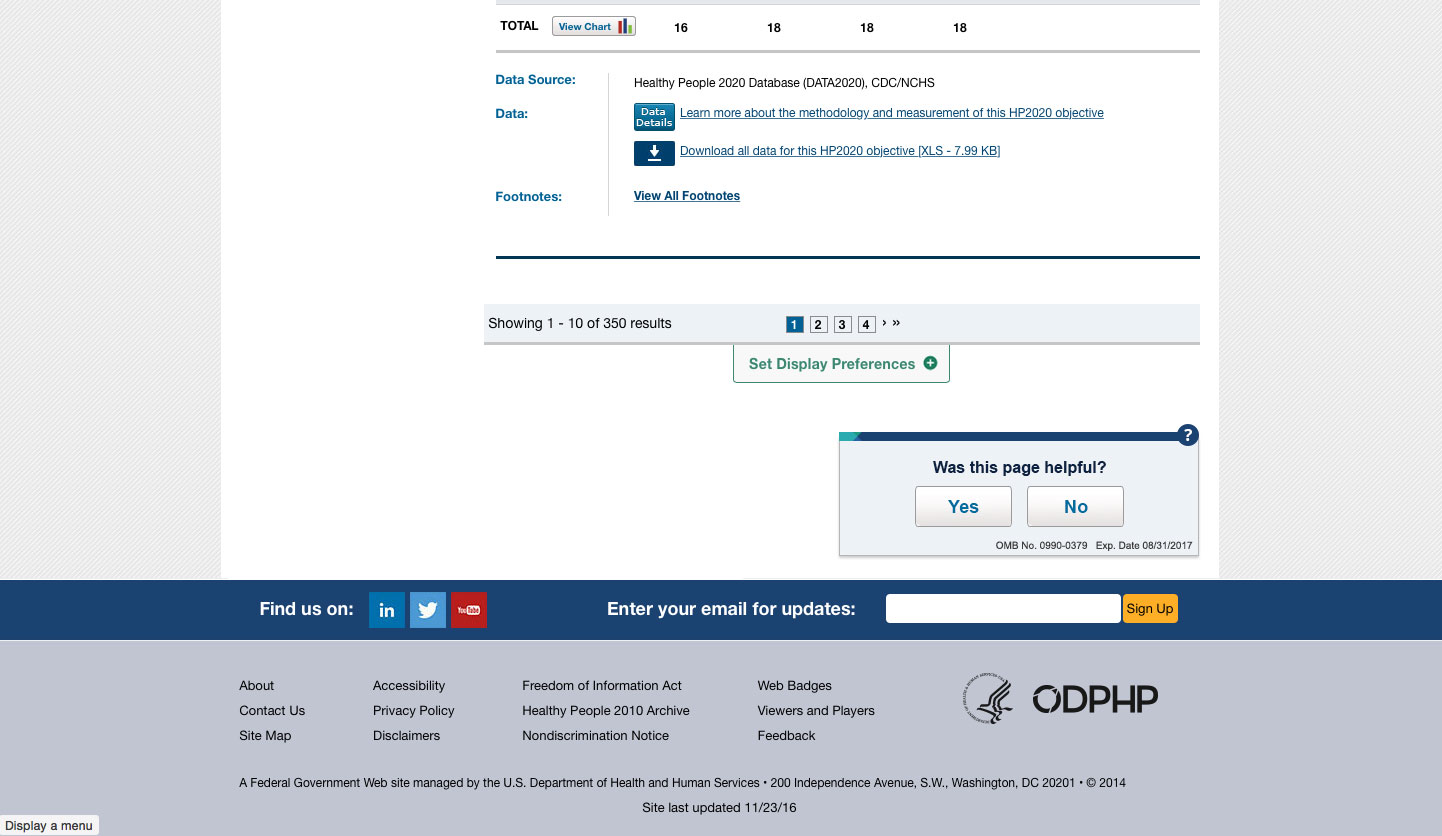 